   Smer: Laboratorijski tehničar   II  godina   PITANJA: 1.	Šta je psihologija i šta proučava?2.	Definicija i oblasti primene zdravstvene psihologije.3.	Definišite i navedite  razlike između oseta, opažaja i osećaja4.	Navedite greške u opažanju osoba.5.	Osnovne vrste  i osobine emocionalnih pojava.6.	Emocionalnost u adolescenciji7.	Emocije i stres8.	Maslovljeva hijerarhija motiva9.	Zadovoljenje  - osujećenje motiva i mehanizmi odbrane.10.	Definišite stavove, interesovanja, vrednosti i navedite primere11.	Struktura ličnosti12.	Dinamika ličnosti13.	Emocionalnost u adolescenciji14.	Emocije i stres15.	Psihički problemi dece i odraslih u bolnici16.	Psihičke teškoće trudnica17.	Postporođajna depresija i postporođajna psihoza18.	Psihičke teškoće bolesnika obolelih od neizlečivih bolesti19.	Načini ublažavanja psihičkih tegoba bolesnika u bolnici20.	Psihološki faktori koji deluju na doživljaj bola i načini njegovog suzbijanja21.	Principi  i tehnike konstruktivne komunikacije22.	Specifičnosti komunikacije sa bolesnom osobom23.	Najčešći konflikti između zdravstvenog radnika i pacijenta i načini njihovog prevazilaženja putem komunikacije24.	Karakteristike komunikacije sa pacijentima sa kojima se odvija otežana komunikacija25.	Sagorevanje na poslu – pojam, uzroci, faze, zaštita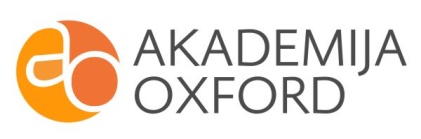 